ЗАЯВЛЕНИЕПрошу Вас разрешить обучение по _______________________ форме с применением дистанционных образовательных технологий по образовательной программе ____________________________________________________________________________.(код, наименование образовательной программы)О себе сообщаю следующие сведения: Знаю и понимаю основные принципы дистанционных образовательных технологий.Умею работать на компьютере и в сети Интернет.Владею следующими прикладными программами:MS Word         MS Excel        Internet          программы работать с электронной почтой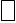 Контактные данные: ________________________________________________________e-mail: ____________________________________________________________________Другие средства связи _____________________________________________________________________                                                                                                ____________      подпись                                                                                                                                            дата                                                     М.Қозыбаев атындағы СҚУ КеАҚ                                                                     Басқарма Төрағасы-ректордың м.а.                                                                       Е. М. Исакаевқа мырзаға _________                                                                                  ___________________________________                (тұрғылықты тіркелген мекен-жайы және тұратын жері)   ___________________________________ тобы_______________________________ ___________________________ тұратын     ___________________________________                                                                                                                                                                     (тегі,аты, әкесінің аты)  ______________________________________________________________________ӨТІНІШ Сізден,  ________________________________________________________________          (білім беу бағдарламасының атауы, коды) білім беру бағдарламасы бойынша қашықтықтан білім технологияларының қолданылуымен сырттай/күндізгі оқу түрінде білім алуға рұқсат беруіңізді сұраймын.Өзім туралы келесі мәліметтерді  хабарлаймын:  Қашықтықтан оқытудың негізгі принциптерін білемін және түсінемін.  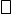 Интернет желісінде және компьютерде жұмыс істей аламын.  Қолданбалы бағдарламаларды  білемін.   MS word  MS Excel  Internet электрондық поштамен  жұмыс істеу бағдарламалары  Үй. тел. +7     ұя.тел +7       e-mail  Скайп Басқа байланыс түрлері_________________________________________________________ __________________________________________________________________________________________________________________________________________________________ __________________  (қолы)  					___________________ (күні)И.о. Председателя Правления-Ректора НАО СКУ им. М. Козыбаева                     Исакаеву Е. М от студента ________________________________                                                    (фамилия, имя, отчество)группы ___________________________________проживающего (-ей)__________________________________________________________________            ( адрес постоянной прописки и адрес проживания)